ASTREE  GRIMPE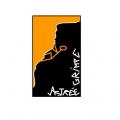 Attestation santé pour le renouvellement de la licence FFME Je soussigné M/MmeNom :.............................................................Prénom………………………………………………………………atteste avoir renseigné le questionnaire de santé QS-SPORT Cerfa N°15699*01 et avoir répondu parla négative à l’ensemble des rubriques.A: ….......................................................Le : ........................................................Signature         